Commonwealth of Massachusetts
Testimony in Support of:H.2030 An Act relative to best management practices for wireless in schools and public institutions of higher educationS.2079 An Act reducing non-ionizing radiation exposure in schoolsSubmitted By: (Name), (City, State, Country if other than U.S.) on (Date)Submitted To: Joint Committee on EducationCommittee Members, Sponsor, Co-Sponsors, MA Department of Public Health, MA Department of Elementary and Secondary Education, MA Attorney General’s Office and Governor Baker’s Office:Barbara.l'Italien@masenate.gov; Jason.Lewis@masenate.gov; Mike.Barrett@masenate.gov; Patricia.Jehlen@masenate.gov; Patrick.OConnor@masenate.gov; Sonia.Chang-Diaz@masenate.gov; Alice.Peisch@mahouse.gov; Bud.Williams@mahouse.gov; Chris.Walsh@mahouse.gov; Chynah.Tyler@mahouse.gov; Diana.DiZoglio@mahouse.gov; James.Cantwell@mahouse.gov; James.Kelcourse@mahouse.gov; John.Rogers@mahouse.gov; Kimberly.Ferguson@mahouse.gov; Paul.Tucker@mahouse.gov; Rep.Smitty@mahouse.gov; Michael.Moore@masenate.gov; Angelo.Puppolo@mahouse.gov; Jack.Lewis@mahouse.gov; Carolyn.Dykema@mahouse.gov; Robert.Knorr@state.ma.us; Monica.Bharel@state.ma.us; Erin.Collins@state.ma.us; Aaron.Carty@masenate.gov; agocommunityengagement@state.ma.us; Donald.Boecke@state.ma.us; odl@doe.mass.edu; Kenneth.A.Klau@state.ma.us; 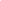 Dear Esteemed Legislators and Public Servants,Thank you for your careful consideration of H. 2030 and S. 2079 to ensure safe use of today’s technology in our schools. I am a (insert credentials: parent, EHS sufferer, professional credentials, etc.) and am submitting testimony because (insert personal story, scientific facts and links, and solutions. Our legislators will have many testimonies to read and are likely to be grateful for a concise, professional submission. If you need inspiration on content, feel free to click here and here. If you’re short on time, feel free to include those links to my research repository in your testimony).Massachusetts has an incredible opportunity to lead the nation in creating solutions for safe technology use in school. Please report out of committee favorably and promptly H.2030 An Act relative to best management practices for wireless in schools and public institutions of higher education and S.2079 An Act reducing non-ionizing radiation exposure in schools.Thank you for your time and consideration, please don’t hesitate to contact me if I can provide additional information.Respectfully,First and Last Name
Title (if applicable)
Street Address
City, State, Zip
Phone
Email (if applicable)